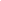 ЗРАЗОК ЗАЯВИщодо  отримання дубліката  Свідоцтвапро внесення суб’єкта видавничої справи до Державного реєстру видавців,виготовлювачів і розповсюджувачів видавничої продукціїДержавний комітет телебаченняі радіомовлення України       З А Я В А           Згідно з вимогами статті 16 Закону України “Про видавничу справу” просимо надати дублікат Свідоцтво (№ ___ від _____): __________________ (повне та скорочене найменування суб’єкта видавничої справи  ) (відповідно до Єдиного державного реєстру юридичних осіб, фізичних осіб-підприємців та громадських формувань).Номер телефонуАктуальна адреса електронної пошти, за якою буде надсилатись інформація про результат розгляду заяви та Свідоцтво про внесення суб'єкта господарювання до Державного реєстру в цифровому форматіПосада, ПІБ та підпис керівникаДатаЗаява складається державною мовою, підписується керівником суб’єкта господарювання (чи уповноваженою ним особою).